Longitudinal Studies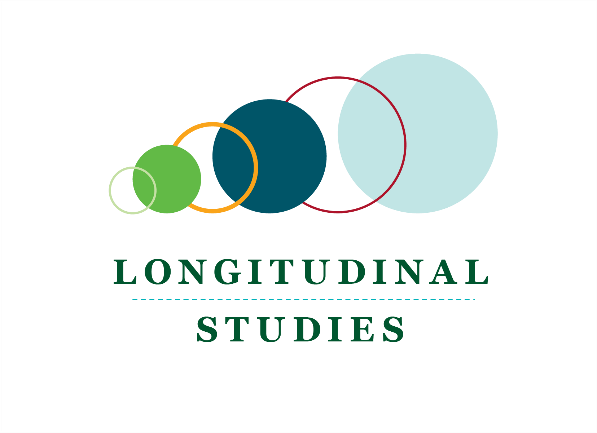 Footprints in Time: The Longitudinal Study of Indigenous ChildrenOverviewThe Longitudinal Study of Indigenous Children (LSIC) follows the development of around 1,700 Aboriginal and Torres Strait Islander children and their families across urban, regional and remote Australia. The study provides a data resource that can be drawn on by government, researchers, service providers, parents and communities.LSIC is funded by the Australian Government, led by an Indigenous majority Steering Committee, and managed by the Department of Social Services (DSS). It is one of the largest longitudinal studies of Indigenous people worldwide.Purpose of the studyLSIC aims to improve the understanding of, and policy response to, the diverse circumstances faced by Aboriginal and Torres Strait Islander children, their families and communities.Survey methodologyPlanning for the study started in 2003, and data collection started in 2008, building on two years of consultation with Aboriginal and Torres Strait Islander communities and two years of trials and pilot tests.Information is collected annually from two groups of Aboriginal and/or Torres Strait Islander children who were aged 6 to 24 months (B cohort) and 3½ - 5 years (K cohort) when the study began. LSIC also follows their parents, carers and school teachers. Interviews are conducted by Aboriginal and Torres Strait Islander interviewers.Quantitative and qualitative responses are collected about a range of aspects of the child’s life including study children’s aspirations, role models and cultural strengths.Data managementData is linked with the Australian Early Development Census (AEDC), the National Assessment Program – Literacy and Numeracy (NAPLAN) and My School data.Ethical clearance is sought from the Australian Institute of Aboriginal and Torres Strait Islander Studies (AIATSIS) Ethics Committee as the primary Human Research Ethics Committee (HREC) for the study.Key research questionsThe key research questions, formulated under the guidance of the LSIC Steering Committee, are:What do Aboriginal and Torres Strait Islander children and young people need to grow up strong?What helps Aboriginal and Torres Strait Islander children and young people to stay on track or become healthier, more positive and strong?What is the importance of family, extended family and community in adolescence and emerging adulthood?How can services and other types of support make a difference to the lives of Aboriginal and Torres Strait Islander children and young people?How do Aboriginal and Torres Strait Islander children and young people transition into and through adulthood?What does it mean to be a young Aboriginal and/or Torres Strait Islander growing up in the 21st century?Footprints in Time locationsThe LSIC sample is not nationally representative. However, 
it does broadly reflect the distribution of Aboriginal and 
Torres Strait Islander children aged between 0 and 5 years at the study’s commencement in 2008 across urban, regional and remote areas.Study content overviewHouseholdAgeSexIndigenous statusRelationships within familyChild’s physical developmentGlobal physical  healthPhysical measurementPubertySocial & emotional outcomesBehaviourEmotional developmentSocial developmentTemperamentSocial skillsLearning & cognition outcomesLanguage developmentMatrix reasoningExecutive functioningSchool readinessReadingWritingNumeracyExecutive functionCulture, identity Indigenous cultural events, practices, artsConnection to country, and tribe, language group or clanFamily history, stolen generationsImportance of aspects of culture to Study YouthInfant health & developmentMaternal health & careAlcohol, tobacco & substance use in pregnancyBirth & birth weightPost-natal depressionEarly diet & feedingChild health statusGlobal healthDisabilityMedical conditionsOral healthInjuriesHospital stays & health visitsSleeping problemsNutrition, bush tuckerParental healthOngoing health conditionsPersonal, social & cultural resilienceSocial & emotional wellbeingSmoking / alcoholic habits & child exposureRelationshipsCloseness of relationshipsContact with familySocial supportCouple relationshipsFamily violenceMajor life eventsPregnancyIllnessFuneralsHousing stressHumbuggedAlcohol or drug problemsFamily split upContact with justice systemRacism, discriminationExperience at family, parental and child levelPersonal, institutional and macro levels Risk behavioursAlcohol consumptionSmokingSubstance useSelf-harming & suicidal behavioursCommunityLiveability / facilitiesNeighbourhood safetyTrustHousing & homelessnessDwelling type & street trafficNumber of bedroomsHousing qualityRelocationExperiences of homelessnessFinancesFinancial stressGovernment benefitsIncomeIncome managementMoney managementParent & partner education & employmentHighest school year & qualificationLabour force statusJob duties & responsibilitiesHours & conditions of workJob securityCultural leave entitlementParentingParental warmth, monitoring, disciplineParental self- efficiencyParent living elsewhereChild supportContact with childQuality of relationship with other parentEducationEarly education and careSchool typeSchool liking & avoidance, belongingSchool subjects chosenHomeworkAbsenteeismTeacher relationshipSchool facilitiesParent engagementLiving away from home for schoolCultural safety at schoolLanguageParent, child & household language & proficiencyLearning language at schoolHousehold Aboriginal English useChild’s home environmentActivities & with whomEducation expectationsExtra-curricular activitiesTV, computer & electronic games useInternet useCyber safetyAdolescence into adulthoodBoyfriends / girlfriendsPregnancy / babyPaid / unpaid workCultural identityInspirations & aspirationsCaring responsibilitiesEducation (teacher & principal questionnaires)Child characteristicsClass characteristicsTeacher characteristics: including Indigenous status, Indigenous education, training & experienceSchool characteristics: including Indigenous cultural approachOther & future topicsLife satisfactionCaring responsibilitiesParental hopes for children Learning to drivePost-secondary educationCOVID-19 and effect on Study Youth, family and community